NAME: __________________________________________________________________________STEM Book I chose: _______________________________________________________________Second Book I chose: ______________________________________________________________SRP Activity Log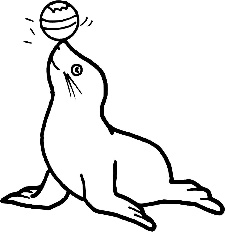 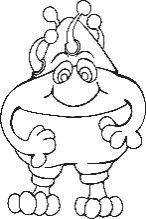 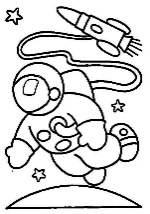 Mark off up to 3 activities with stickers, markers, pencil, or pen. Turn in yourActivity Log at the end of summer program.Read a Science, Technology, Engineering, Arts, and Math book.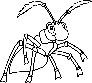 Read a 2nd book.Make it fiction.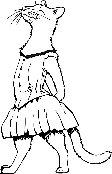 Read about Slime Science,And make one slime experiment.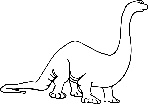 Attend a summer reading program at your local library. Online or in person. 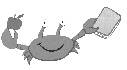 Make another Slime Science experiment.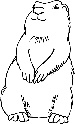 Go glamping in your backyard or living room. Or have a family BBQ/ picnic. Try growing a small herb, flower, or rock garden.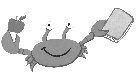 Visit a museum, zoo, or planetarium. Online or in person.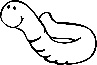 Choose your own animal-themed word, and write an acrostic      poem.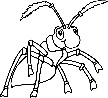 Read a 2nd book. Pick a biography about a Biologist or scientist.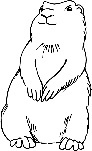 Take a nature walk. Make notes on what you experience around you.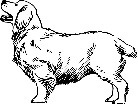 Watch a science documentary about the animals.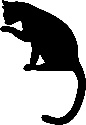 